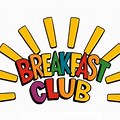 Breakfast Club - Booking form – Autumn 2023 – Term 1 Name of Child/Children………………………………………………………………..Please put a tick in the dates you require:Monday11th Sept18thSept25th Sept2nd Oct9th Oct16th July23rd OctTuesday5th Sept12th Sept19th Sept26th Sept3rd Oct10th Oct17th Oct24th OctWednesday 6th Sept13th Sept20th Sept27th Sept4th Oct11th Oct18th Oct25th OctThursday7th Set14th Sept21st Sept28th Sept5th Oct12th Oct19th Oct26th OctFriday8th Sept15th Sept22nd Sept29th Sept6th Oct13th Oct20th Oct27th Oct